1802k Gwefan Cymru-Catalonia (Gal·les-Catalunya): Mynegai i’r adran ENWAU (enwau personau, cyfenwau, llysenwau, enwau lleoedd, enwau tai)28-02-2022



 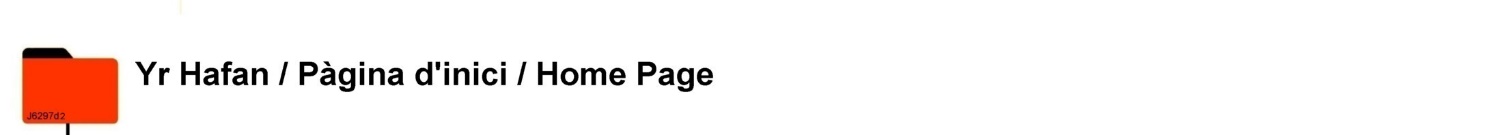 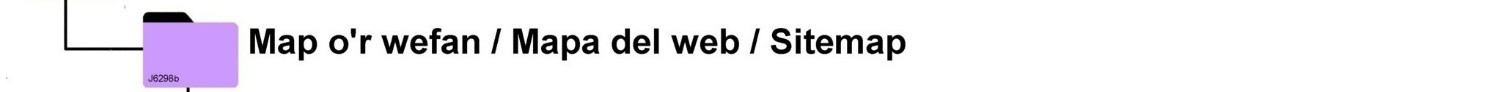 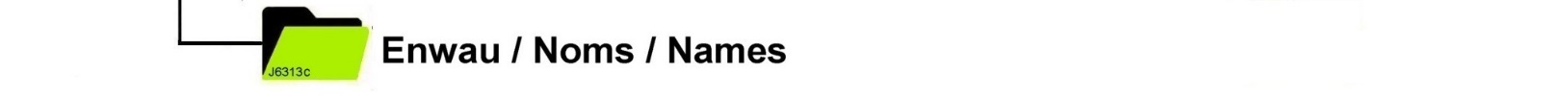  0439c Aquesta pàgina en català - Índex dels apartats sobre noms gal.lesos

 1929e This page in English (index to the Names Section)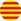 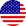 
..






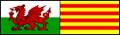 Gwefan Cymru-Catalonia
La Web de Gal·les i Catalunya

  
EnwauEnwau o bob lliw a llun - enwau bedydd, cyfenwau, enwau lleoedd. Enwau Cymraeg yn bennaf, ond hefyd enwau yn yr ieithoedd Celtaidd eraill, a ieithoedd eraill 
 


Diweddariad diwethaf
20 07 2000 - 2004-03-19 2005-10-04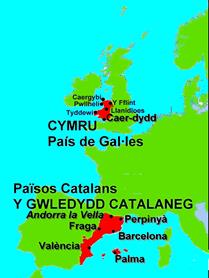 